Supplementary materialAppendix 1. Unpublished data seriesKaplan Meier curves Ota 2018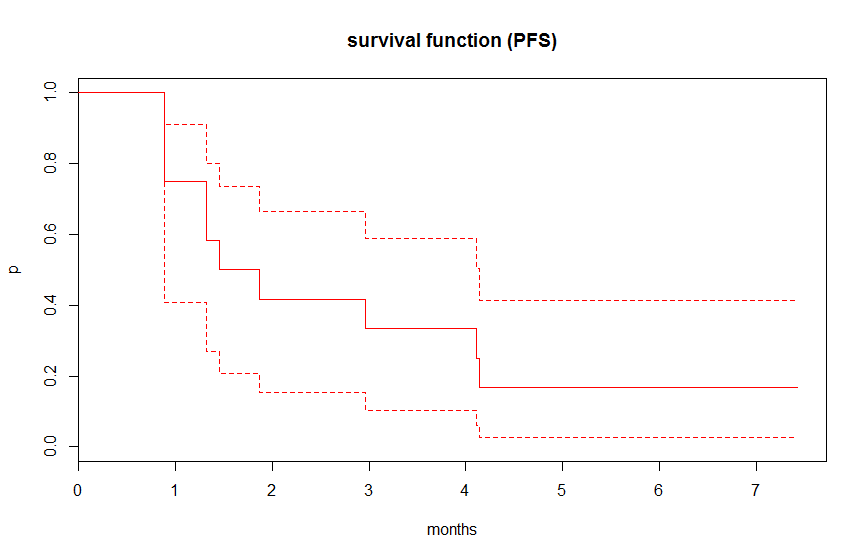 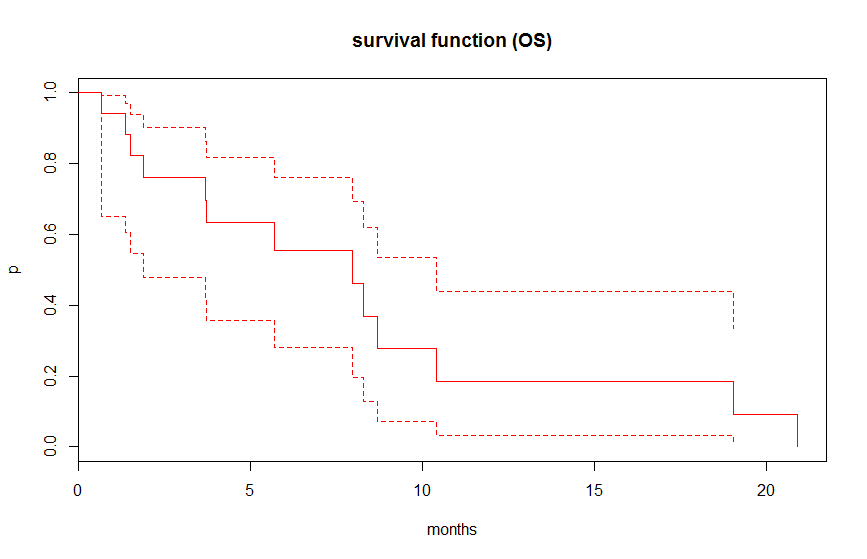 Kaplan Meier curves Andersen 2018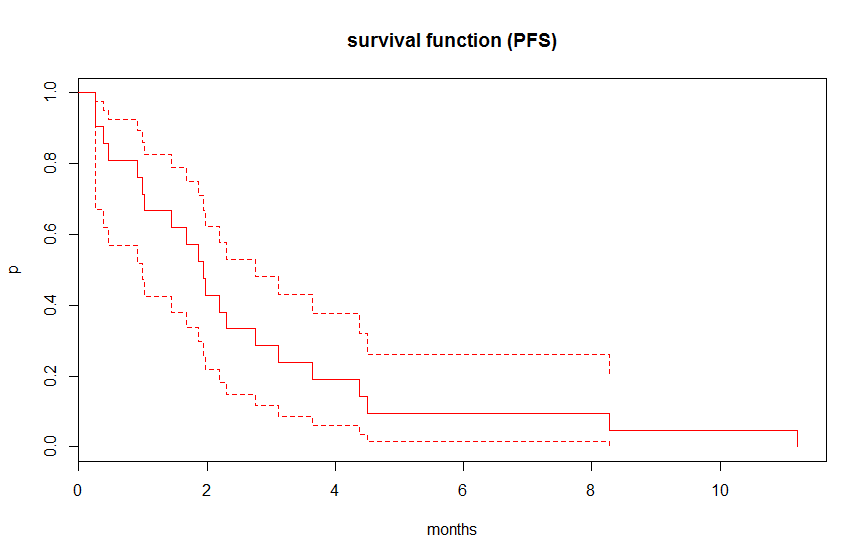 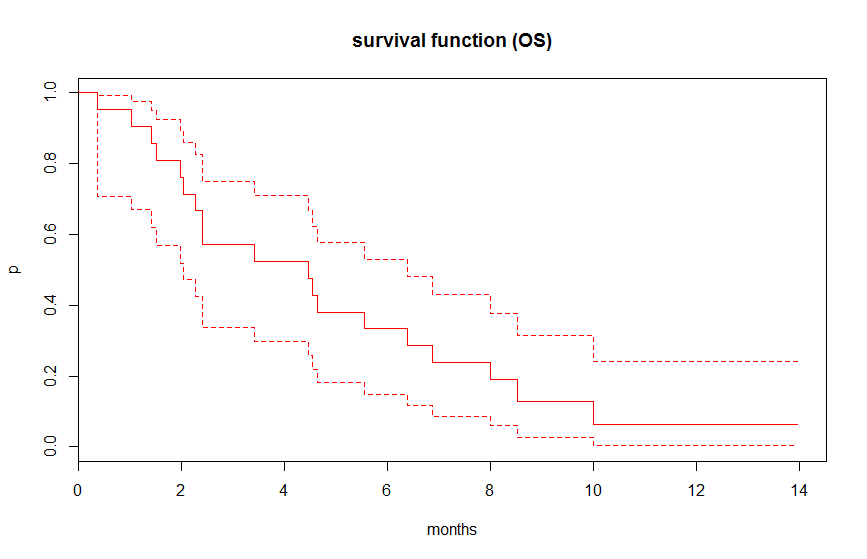 Appendix 2. Appraisal of study qualityAppendix 3.Search history PubMedSearch ((((Trifluridine) AND tipiracil)) OR Lonsurf) OR TAS-102Ota
2018Andersen
2018CountryJapanDenmarkN1721AgeMedian6862AgeLower range4038AgeUpper range8675GenderMale717GenderFemale104ECOG037ECOG1411ECOG273ECOG > 230Primary site of tumorColon814Primary site of tumorRectum97RAS mutationNo910RAS mutationYes611RAS mutationUnknown20Time from diagnose of metastatic disease<18 months29Time from diagnose of metastatic disease≥ 18 months1510Time from diagnose of metastatic diseaseUnknown02Number of prior regimens110Number of prior regimens220Number of prior regimens3421Number of prior regimens≥ 4100Prior anticancer agents for metastatic diseaseFluorpyrimidines1321Prior anticancer agents for metastatic diseaseOxaliplatin1621Prior anticancer agents for metastatic diseaseIrinotecan821Prior anticancer agents for metastatic diseaseBevacizumab/ramucirumab1321Prior anticancer agents for metastatic diseaseAnti-EGFR monoclonal antibody139Prior anticancer agents for metastatic diseaseAflibercept00Prior anticancer agents for metastatic diseaseRegorafenib40Prior anticancer agents for metastatic diseasePrior anticancer agents for metastatic diseaseNoQuestionCremolini 
2018Kwakman 
2018Moriwaki
2018Masuishi
2017Sueda
2016Arita
2016Kotani
20161Were the two groups similar and 
recruited from the same population?Not relevantNot relevantNot relevantNot relevantNot relevantNot relevantNot relevantYes2Were the exposures measured
 similarly to assign people to both exposed and unexposed groups?Not relevantNot relevantNot relevantNot relevantNot relevantNot relevantNot relevantUnclear3Was the exposure measured in 
a valid and reliable way?No details on actual
dose intensityNo details on actual
dose intensityNo details on actual
dose intensityNo details on actual
dose intensityNo4Were confounding factors identified?5Were strategies to deal with 
confounding factors stated?Multivariable
regressionMultivariable
regressionMultivariable
regressionMultivariable
regressionMultivariable
regression6Were the groups/participants 
free of the outcome at the start of the study (or at the moment of exposure)?7Were the outcomes measured
 in a valid and reliable way?Radiological
RECISTAssessment of
progression not describedAssessment of
progression not describedRadiological
RECISTRadiological
RECISTRadiological
RECISTRadiological
RECIST8Was the follow up time reported 
and sufficient to be long enough for outcomes to occur?Median
follow-up time not described9Was follow up complete, and if not, 
were the reasons to loss to follow up described and explored?10Were strategies to address incomplete
 follow up utilized?Not relevantNot relevantNot relevantNot relevantNot relevantNot relevantNot relevant11Was appropriate statistical analysis used?